§1495.  Duties of insurers1.  Records for each MGA.  The insurer shall require and maintain on file an independent financial examination of current origin prepared on the basis of statutory accounting prescribed or permitted by the superintendent  respecting each MGA with which the insurer has done business.[PL 1997, c. 573, §1 (NEW); PL 1997, c. 573, §2 (AFF).]2.  Actuarial review.  If an MGA establishes loss reserves, the insurer shall annually obtain the opinion of an actuary or actuaries who specialize in the type of insurance under consideration, attesting to the adequacy of loss reserves established for losses incurred and outstanding on business produced by the MGA.  This requirement is in addition to any other required loss reserve certification.[PL 1997, c. 573, §1 (NEW); PL 1997, c. 573, §2 (AFF).]3.  On-site review.  The insurer shall periodically and at least semiannually conduct an on-site review of the underwriting and claims processing operations of the MGA.[PL 1997, c. 573, §1 (NEW); PL 1997, c. 573, §2 (AFF).]4.  Binding authority.  Binding authority for all reinsurance contracts or participation in insurance or reinsurance syndicates rests with an officer of the insurer, who may not be affiliated with the MGA.[PL 1997, c. 573, §1 (NEW); PL 1997, c. 573, §2 (AFF).]5.  Notice of termination.  Within 30 days of termination of a contract with an MGA, the insurer shall provide written notification of that termination to the superintendent.[PL 1997, c. 573, §1 (NEW); PL 1997, c. 573, §2 (AFF).]6.  Quarterly review.  An insurer shall review its books and records each quarter to determine if any producer has become, by operation of section 1492, subsection 3, an MGA as defined in that section.  If the insurer determines that its producer has become an MGA, the insurer shall promptly notify the producer and the superintendent of that determination and the insurer and producer must fully comply with the provisions of this subchapter within 30 days.[PL 1997, c. 573, §1 (NEW); PL 1997, c. 573, §2 (AFF).]7.  Board member qualifications.  An insurer may not appoint to its board of directors an officer, director, employee, producer or controlling shareholder of its managing general agents.  This subsection does not apply to relationships governed by section 222 or chapter 77 to the extent that control of an insurer is permissible under section 222 or chapter 77.[PL 1997, c. 573, §1 (NEW); PL 1997, c. 573, §2 (AFF).]SECTION HISTORYPL 1997, c. 573, §1 (NEW). PL 1997, c. 573, §2 (AFF). The State of Maine claims a copyright in its codified statutes. If you intend to republish this material, we require that you include the following disclaimer in your publication:All copyrights and other rights to statutory text are reserved by the State of Maine. The text included in this publication reflects changes made through the First Regular and First Special Session of the 131st Maine Legislature and is current through November 1. 2023
                    . The text is subject to change without notice. It is a version that has not been officially certified by the Secretary of State. Refer to the Maine Revised Statutes Annotated and supplements for certified text.
                The Office of the Revisor of Statutes also requests that you send us one copy of any statutory publication you may produce. Our goal is not to restrict publishing activity, but to keep track of who is publishing what, to identify any needless duplication and to preserve the State's copyright rights.PLEASE NOTE: The Revisor's Office cannot perform research for or provide legal advice or interpretation of Maine law to the public. If you need legal assistance, please contact a qualified attorney.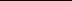 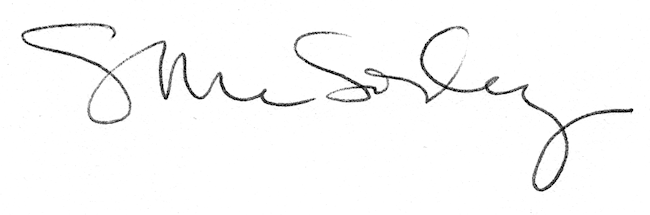 